NABOVARSEL	Helgen 8. til 10. mars skal det arrangeres en idrettsweekend i Bjerkely menighetssenter, Døvikveien 28. mars vil det kun være 8 – 10 ledere som skal overnatte, mens det fra lørdag 9. mars til søndag 10. mars vil være ca 70-80 ungdom fra 8. klasse / unge voksne som skal delta på ulike aktiviteter i bygget.Ungdommen vil selvfølgelig og noe avhengig av været, til tider oppholde seg utendørs. Etter kl. 23.00 vil ferdes ute ikke være tillat. Så kan det forekomme at det skjer avvik fra det som er avtalt. Det være seg at noen skal hentes eller noen har fått i seg for mye sukker (Alkohol er ikke tillatt). Erfaringsmessig vil dette gå bra, men vi håper på forståelse og tålmodighet fra dere som nabo, om noe ikke skulle gå helt som planlagt.  Lurer dere på noe, er det bare å ta kontakt med en av oss lokalt som har ansvar for eiendommen:NN			NNtlf		  	tlfNABOVARSEL	Helgen 8. til 10. mars skal det arrangeres en idrettsweekend i Bjerkely menighetssenter, Døvikveien 28. mars vil det kun være 8 – 10 ledere som skal overnatte, mens det fra lørdag 9. mars til søndag 10. mars vil være ca 70-80 ungdom fra 8. klasse / unge voksne som skal delta på ulike aktiviteter i bygget.Ungdommen vil selvfølgelig og noe avhengig av været, til tider oppholde seg utendørs. Etter kl. 23.00 vil ferdes ute ikke være tillat. Så kan det forekomme at det skjer avvik fra det som er avtalt. Det være seg at noen skal hentes eller noen har fått i seg for mye sukker (Alkohol er ikke tillatt). Erfaringsmessig vil dette gå bra, men vi håper på forståelse og tålmodighet fra dere som nabo, om noe ikke skulle gå helt som planlagt.  Lurer dere på noe, er det bare å ta kontakt med en av oss lokalt som har ansvar for eiendommen:NN			NNtlf			tlf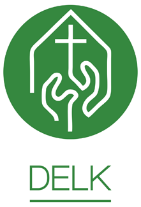 Bjerkely MenighetssenterDet evangelisk-lutherske kirkesamfunn